ΑΠΟΦΑΣΗΟ ΠΡΥΤΑΝΗΣΤΟΥ ΓΕΩΠΟΝΙΚΟΥ ΠΑΝΕΠΙΣΤΗΜΙΟΥ ΑΘΗΝΩΝΈχοντας υπόψη:τις διατάξεις του άρθρου 23 του ν. 4485 (ΦΕΚ 114/τ.Α/4.8.2017)την αριθ. πρωτ.:144363/Ζ1/01.09.2017 εγκύκλιο του ΥΠ.Π.Ε.Θτην αριθμ. 153348/Ζ1 Υπουργική Απόφαση του ΥΠ.Π.Ε.Θ., (ΦΕΚ 3255/τ.Β/15.9.2017) την αριθμ. πρωτ. 6698/11.09.2017-ορθή επανάληψη 28.09.2017 Προκήρυξη Εκλογών για την ανάδειξη Προέδρου και Αναπληρωτή Προέδρου του Τμήματος Βιοτεχνολογίας (ΑΔΑ 61ΠΦ46Ψ8Ζ6-Α6Ρ)   Α Π Ο Φ Α Σ Ι Ζ Ε ΙΤον ορισμό της Τριμελούς Κεντρικής Εφορευτικής Επιτροπής, με τα ισάριθμα αναπληρωματικά της μέλη, η οποία έχει την ευθύνη διεξαγωγής της εκλογικής διαδικασίας για την ανάδειξη Προέδρου και Αναπληρωτή Προέδρου του Τμήματος Βιοτεχνολογίας, ως ακολούθως: Τακτικά Μέλη Κεντρικής Εφορευτικής Επιτροπής:1. κ. Κούρτη Ιωάννα, Αναπληρώτρια Καθηγήτρια ως Πρόεδρος2. κ. Φλεμετάκης Εμμανουήλ, Αναπληρωτής Καθηγητής, μέλος3. κ. Αλβέρτος Νικόλαος, Επίκουρος Καθηγητής, μέλοςΑναπληρωματικά Μέλη Κεντρικής Εφορευτικής Επιτροπής: 1. κ. Ρήγας Σταμάτιος, Επίκουρος Καθηγητής, αναπληρωματικό μέλος2. κ. Ντούνη Ελένη, Αναπληρώτρια Καθηγήτρια, αναπληρωματικό μέλος 3. κ. Κουμάντου Βασιλική, Λέκτορας, αναπληρωματικό μέλοςΗ παρούσα απόφαση να αναρτηθεί στον δικτυακό τόπο του Ιδρύματος. Ο ΠΡΥΤΑΝΗΣΓΕΩΡΓΙΟΣ Θ. ΠΑΠΑΔΟΥΛΗΣΣυνημμένα :Προκήρυξη Εκλογών Προέδρου και Αναπληρωτή Προέδρου (αρ. πρωτ.6698/11.09.2017-ορθή επανάληψη 28.09.2017) Αίτηση υποψηφιότητας Προέδρου Αίτηση υποψηφιότητας Αναπληρωτή Προέδρου ΦΕΚ 3255/2017(τΒ') Εσωτερική διανομή:Κοσμήτορα της Σχολής Αγροτικής Παραγωγής,Υποδομών και ΠεριβάλλοντοςΓραμματεία Τμήματος ΒιοτεχνολογίαςΓραμματεία ΣυγκλήτουΕΛΛΗΝΙΚΗ ΔΗΜΟΚΡΑΤΙΑ		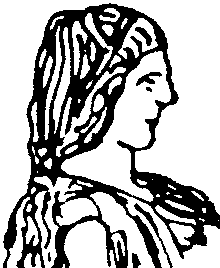 ΓΕΩΠΟΝΙΚΟ ΠΑΝΕΠΙΣΤΗΜΙΟ ΑΘΗΝΩΝ  ΓΕΝΙΚΗ ΔΙΕΥΘΥΝΣΗ ΔΙΟΙΚΗΤΙΚΩΝ ΥΠΗΡΕΣΙΩΝΔ/ΝΣΗ ΔΙΟΙΚΗΤΙΚΟΥ		ΤΜΗΜΑ Α’ ΠΡΟΣΩΠΙΚΟΥ Ταχ. Δ/νση:  Ιερά Οδός 75, 118 55, ΑθήναΤηλ.: 210 529- 4979, 4882		Fax : 210 529 4906Πληροφορίες: Π. ΣούνταΗλεκτρον. Δ/νση:: www.aua.grΗλεκτρον. Ταχυδρομείο: psanagn@aua.grΑΝΑΡΤΗΤΕΑ ΣΤΟ ΔΙΑΔΙΚΤΥΟΑθήνα, 11 Οκτωβρίου 2017Αριθ. πρωτ.:7662Προς: Την Κεντρική Εφορευτική Επιτροπή            Τακτικά μέλη            κ. Κούρτη Ιωάννα, Αν. Καθηγήτρια            κ. Φλεμετάκη Εμμανουήλ, Αν. Καθηγητή            κ. Αλβέρτο Νικόλαο, Επ. Καθηγητή            Αναπληρωματικά μέλη            κ. Ρήγα Σταμάτιο, Επ. Καθηγητή            κ. Ντούνη Ελένη, Αν. Καθηγήτρια             κ. Κουμάντου Βασιλική, Λέκτορα            του Τμήματος Βιοτεχνολογίας             του ΙδρύματοςΘέμα:«Ορισμός Τριμελούς Κεντρικής Εφορευτικής Επιτροπής για την ανάδειξη              Προέδρου και Αναπληρωτή Προέδρου του Τμήματος Βιοτεχνολογίας για το χρονικό διάστημα από 01.12.2017 έως 30.11.2019»